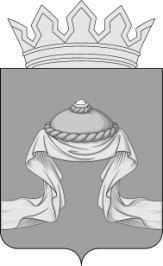 Администрация Назаровского районаКрасноярского краяПОСТАНОВЛЕНИЕ«13» 01 2023                                   г. Назарово                                       № 3-пО внесении изменений в постановление администрации Назаровского района от 27.01.2017 № 23-п «О создании комиссии для проведения проверок использования жилых помещений и (или) распоряжением жилыми помещениями, нанимателями по договорам найма специализированных жилых помещений которых являются дети-сироты и дети, оставшиеся без попечения родителей, лица из числа детей-сирот и детей, оставшихся без попечения родителей, обеспечением надлежащего санитарного и технического состояния жилых помещений»На основании Жилищного кодекса Российской Федерации, Федерального закона от 06.10.2003 № 131-ФЗ «Об общих принципах организации местного самоуправления в Российской Федерации», руководствуясь ст. 15, 19 Устава Назаровского муниципального  района Красноярского края, ПОСТАНОВЛЯЮ:1. Внести в постановление администрации Назаровского района          от 27.01.2017 № 23-п «О создании комиссии для проведения проверок использования жилых помещений и (или) распоряжением жилыми помещениями, нанимателями по договорам найма специализированных жилых помещений которых являются дети-сироты и дети, оставшиеся без попечения родителей, лица из числа детей-сирот и детей, оставшихся без попечения родителей, обеспечением надлежащего санитарного
и технического состояния жилых помещений» следующие изменения:1.1. Приложение 2 к постановлению изложить в новой редакции согласно приложению к настоящему постановлению.2. Признать утратившим силу пункт 1 постановления администрации Назаровского района от 16.03.2022 № 68-п «О внесении изменений
в постановление администрации Назаровского района от 27.01.2017 № 23-п  «О создании комиссии для проведения проверок использования жилых помещений и (или) распоряжением жилыми помещениями, нанимателями
по договорам найма специализированных жилых помещений которых являются дети-сироты и дети, оставшиеся без попечения родителей, лица
из числа детей-сирот и детей, оставшихся без попечения родителей, обеспечением надлежащего санитарного и технического состояния жилых помещений».3. Отделу организационной работы и документационного обеспечения администрации Назаровского района (Любавина) разместить постановление на официальном сайте Назаровского муниципального района Красноярского края в информационной телекоммуникационной сети «Интернет».4. Контроль за выполнением постановления оставляю за собой.5. Постановление вступает в силу в день, следующий за днём его официального опубликования в газете «Советское Причулымье».Глава района						                               М.А. КовалевПриложение к постановлению администрацииНазаровского районаот «13» 01 2023 № 3-пПриложение 2к постановлению администрацииНазаровского районаот 27.01.2017 № 23-пСостав комиссии для проведения проверок использования жилых помещений и (или) распоряжением жилыми помещениями, нанимателями по договорам найма специализированных жилых помещений, которых являются дети-сироты и дети, оставшиеся без попечения родителей, лица из числа детей-сирот и детей, оставшихся без попечения родителей, обеспечением надлежащего санитарного и технического состояния жилых помещенийДедюхина Любовь Васильевна-заместитель главы Назаровского района по социальным вопросам, председатель комиссии;Леганова Любовь Николаевна    -начальник отдела градостроительства и имущественных отношений администрации Назаровского района, заместитель председателя комиссии;Круглова Виктория ДмитриевнаЧлены комиссии:-ведущий специалист отдела градостроительства и имущественных отношений администрации Назаровского района, секретарь комиссии.ВаземиллерЮлия Алексеевна-заместитель начальника МКУ служба «Заказчик» Назаровского района 
(по согласованию);Дивинец 
Елена Александровна-директор муниципального казенного учреждения «Централизованная бухгалтерия Назаровского района» (по согласованию);КаверзинаАлександра Александровна-главный специалист по вопросам архитектуры и градостроительной деятельности отдела градостроительства и имущественных отношений администрации Назаровского района;Нужная Татьяна Давыдовна-ведущий специалист по правовым вопросам отдела по правовым вопросам администрации Назаровского района;ШелухинаИрина Сергеевна-ведущий специалист по вопросам опеки и попечительства администрации Назаровского района;Шкоркина Елена Николаевна-главный специалист по имущественным отношениям отдела градостроительства и имущественных отношений администрации Назаровского района.